附件1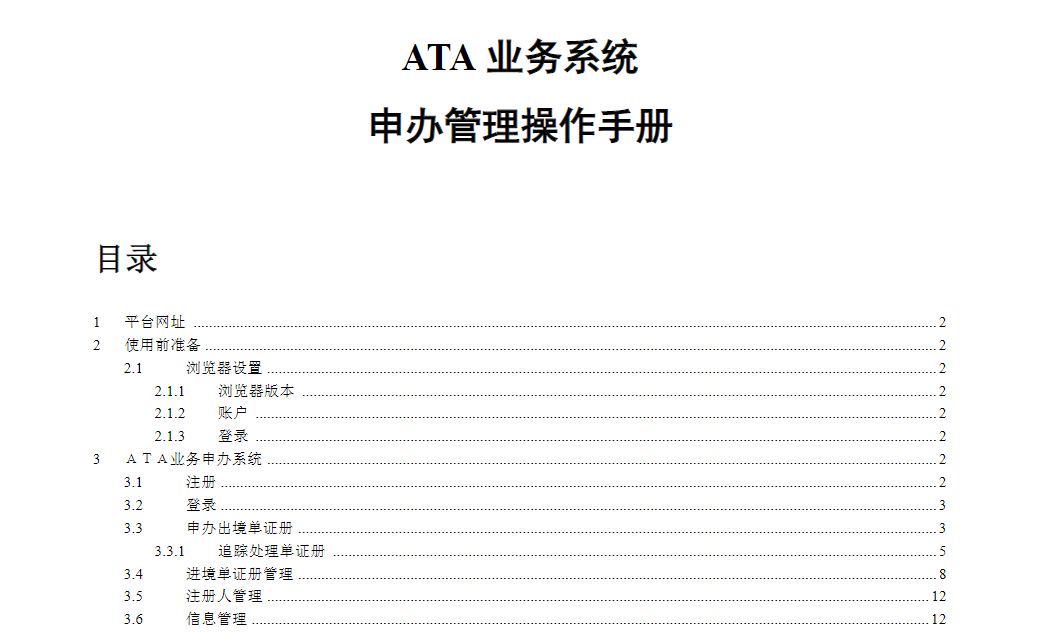 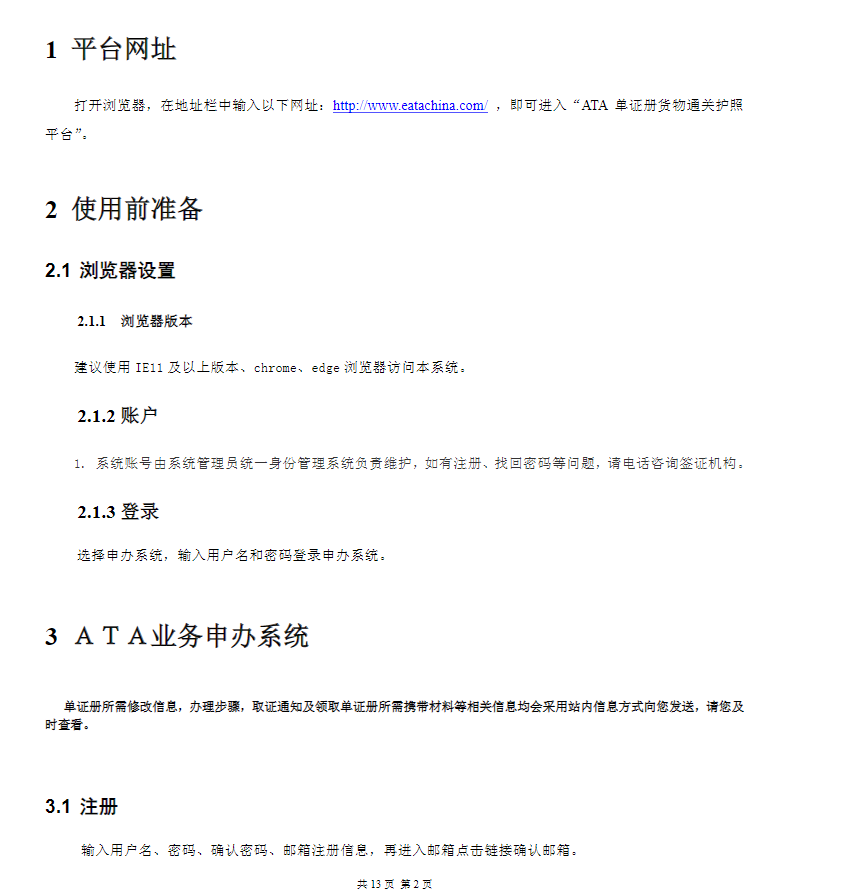 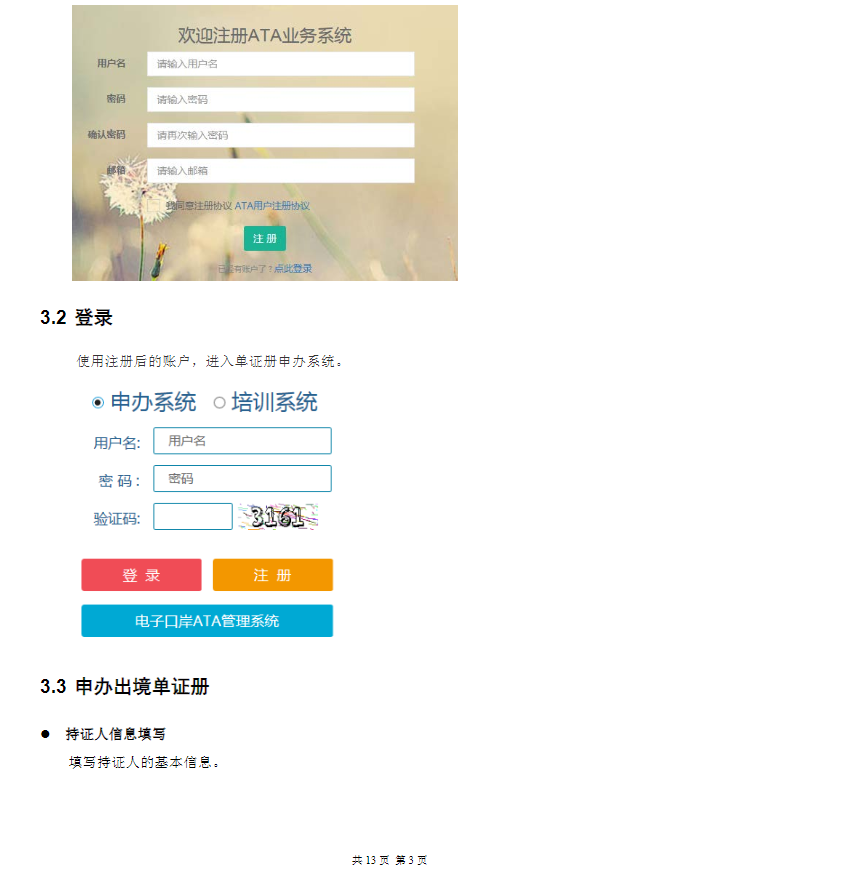 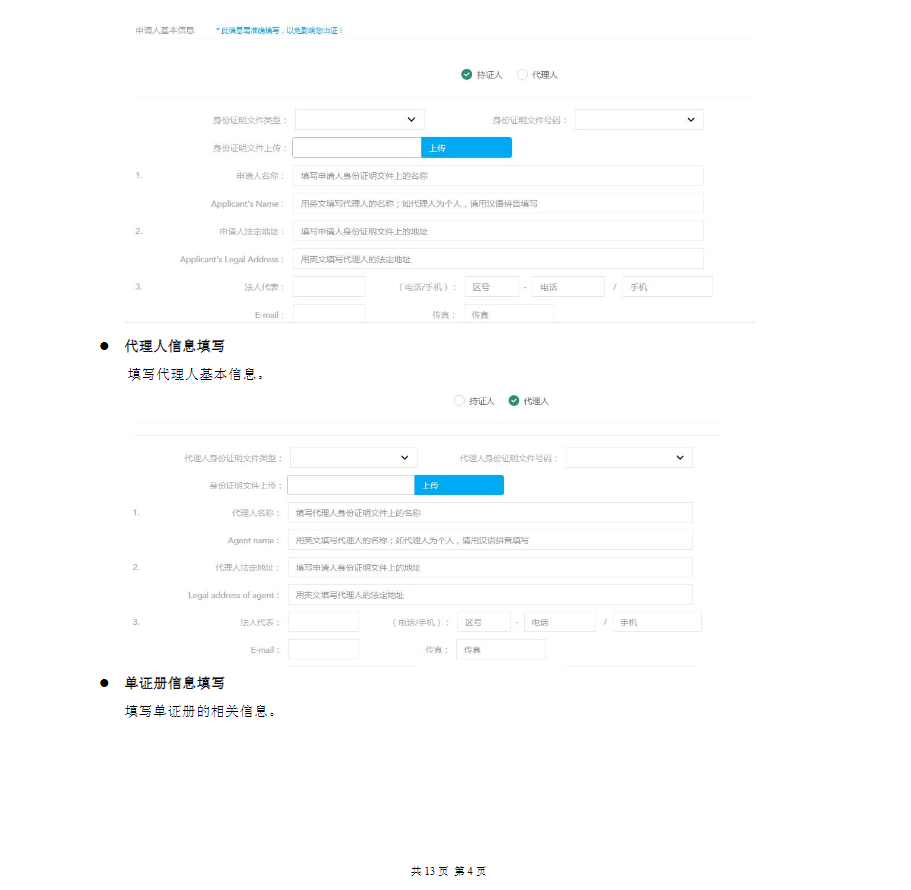 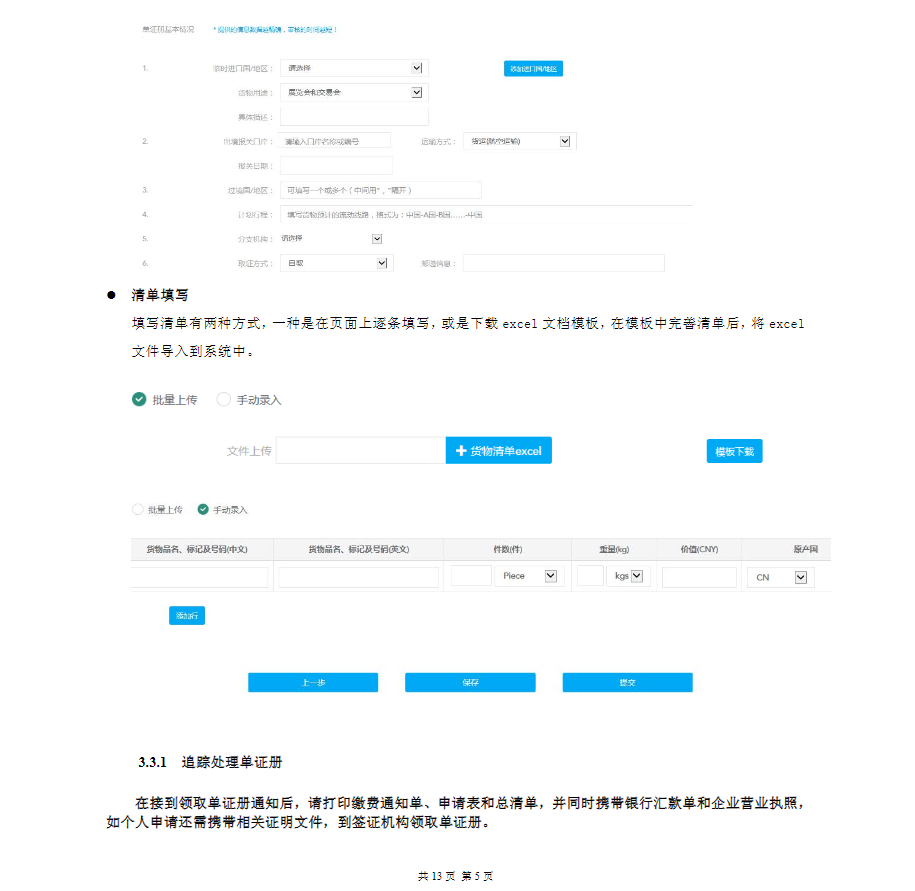 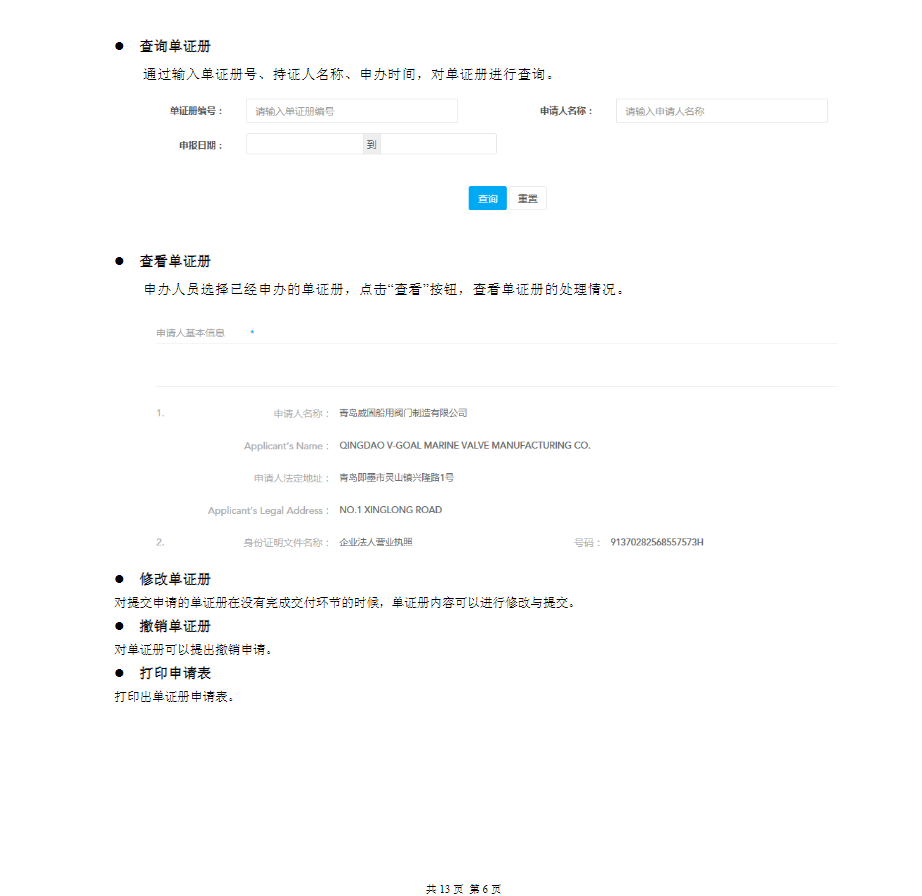 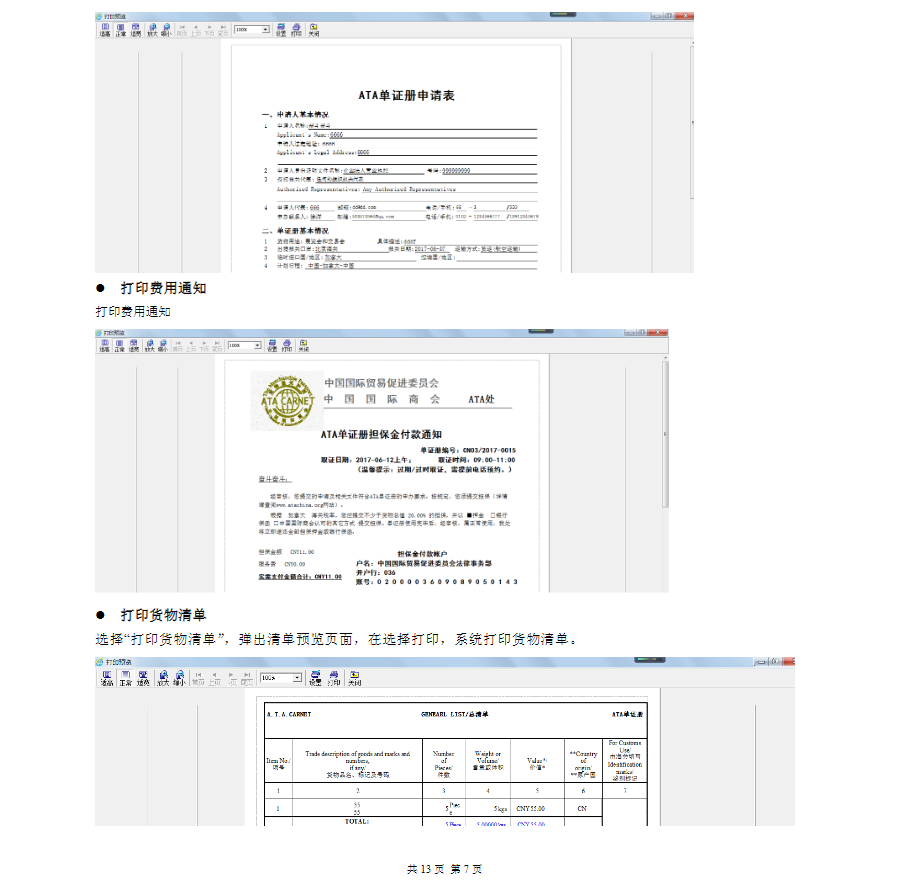 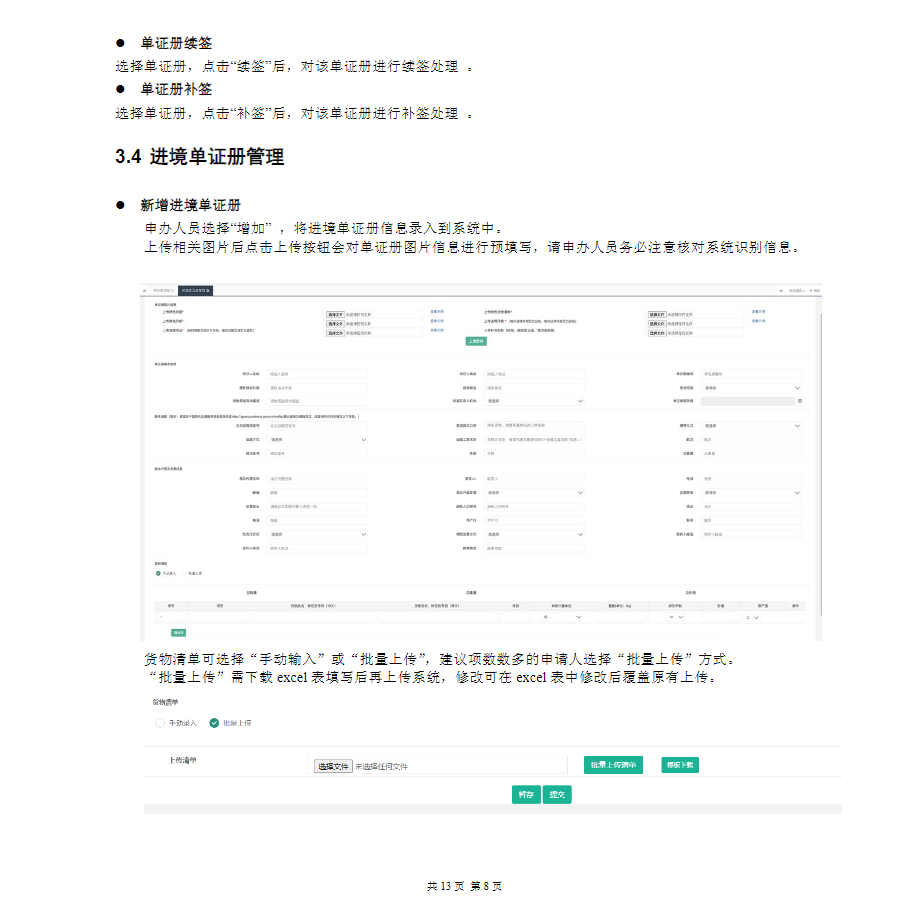 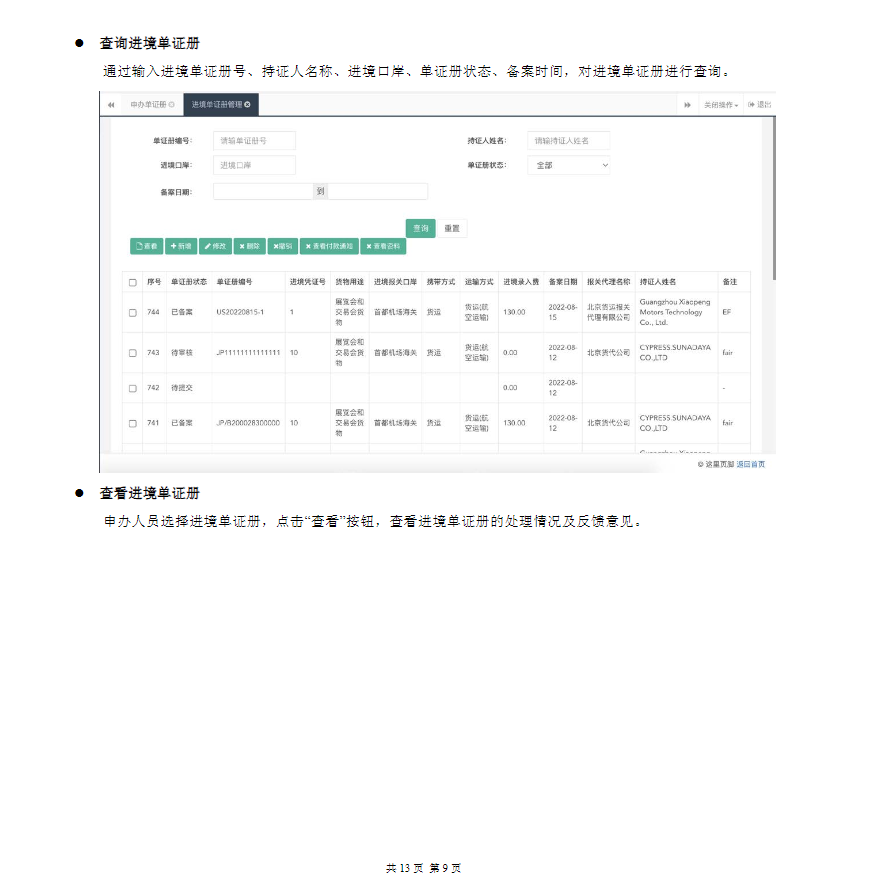 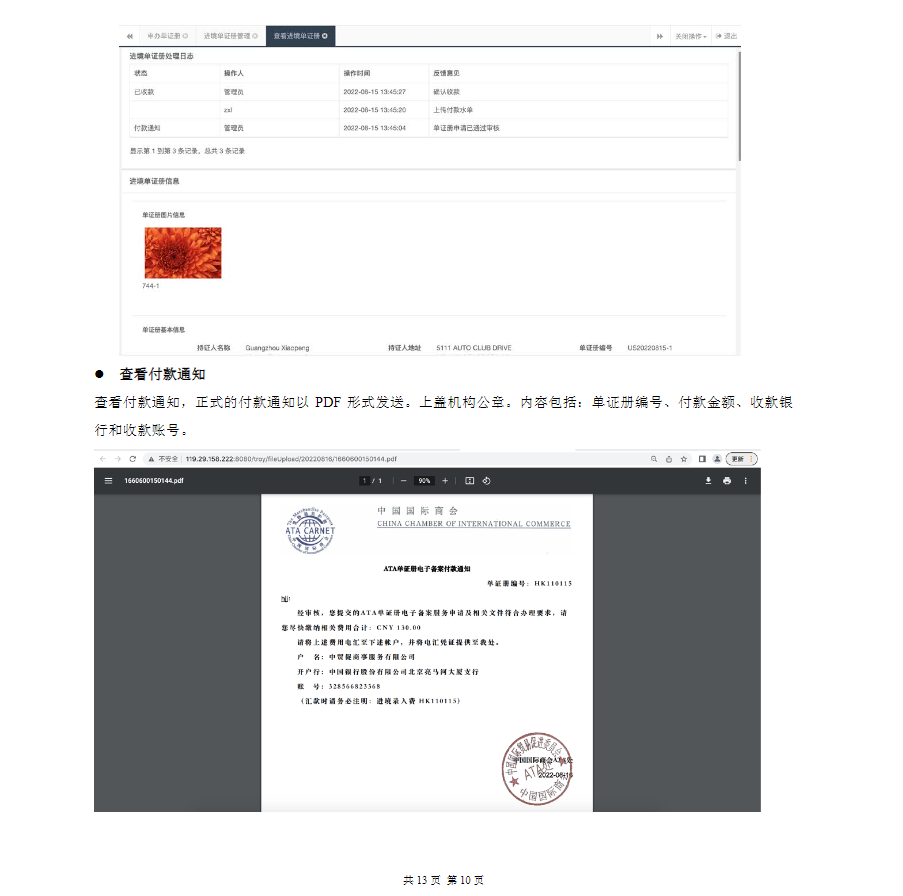 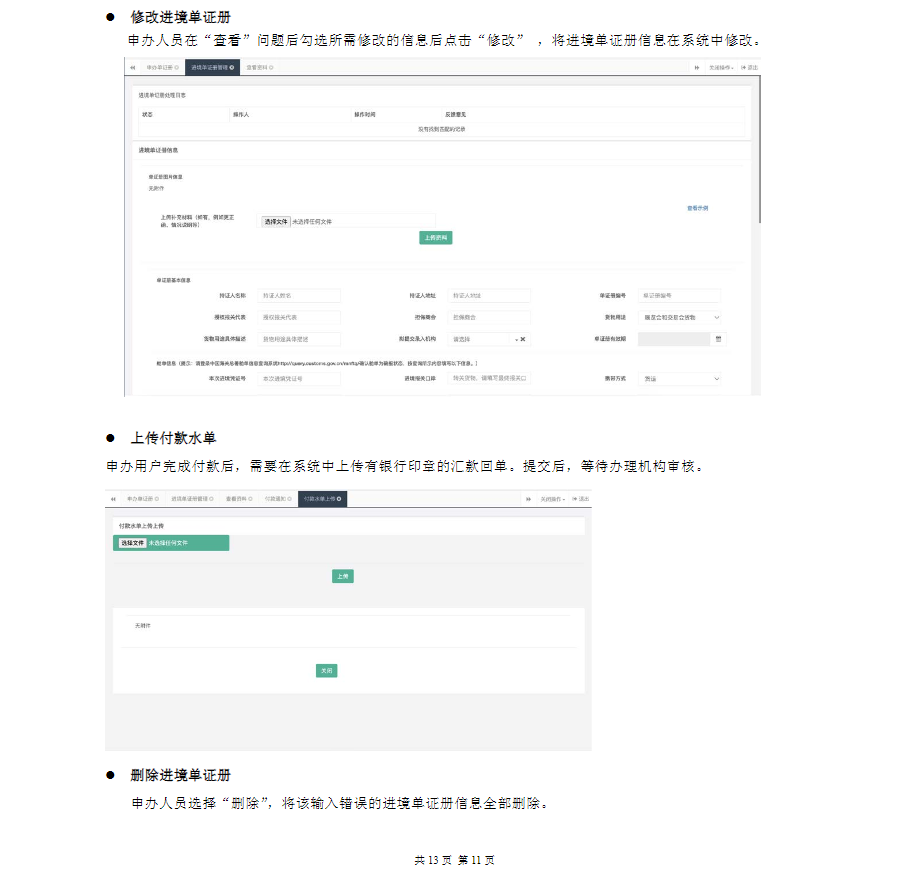 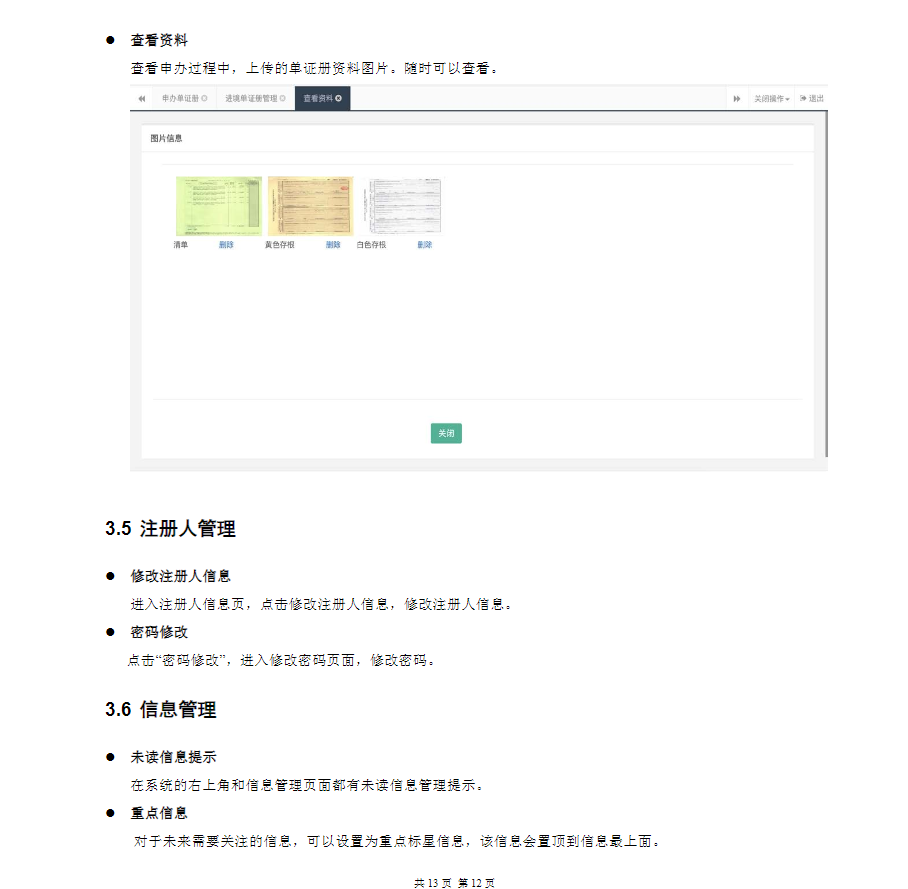 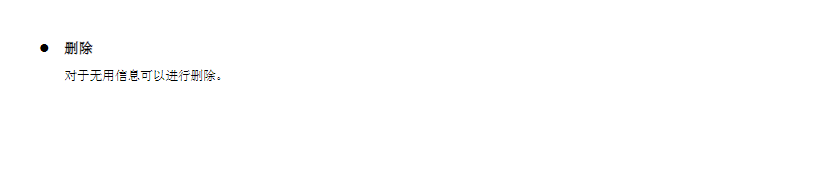 